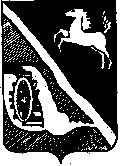 АДМИНИСТРАЦИЯ ШЕГАРСКОГО РАЙОНАТОМСКОЙ ОБЛАСТИП О С Т А Н О В Л Е Н И Е21.09.2018	№ 686с. МельниковоО внесении изменений в муниципальную программу«Развитие образования в Шегарском районе на 2015-2019 годы», утвержденную постановлением Администрации Шегарского района от 11.09.2014 года № 1054«Об утверждении муниципальной программы «Развитие образования в Шегарском районе на 2015-2019 годы»В целях корректировки перечня, уточнения и перераспределения бюджетных ассигнований между мероприятиями в 2018 году муниципальной программы «Развитие образования в Шегарском районе на 2015-2019 годы»,ПОСТАНОВЛЯЮ:          1.В муниципальную программу «Развитие образования в Шегарском районе на 2015-2019 годы», утвержденную постановлением Администрации Шегарского района от 11.09.2014 года № 1054 «Об утверждении муниципальной программы «Развитие образования в Шегарском районе на 2015-2019 годы» внести следующие изменения:приложение 2 Перечень основных мероприятий муниципальной программы «Развитие образования в Шегарском районе на 2015-2019 годы» на 2018 год изложить в новой редакции согласно приложению к настоящему постановлению.2.  Не позднее 20 дней со дня подписания опубликовать настоящее постановление в средствах массовой информации и разместить на официальном сайте муниципального образования «Шегарский район».	3. Настоящее постановление вступает в силу со дня его официального опубликования и распространяется на правоотношения возникшие с 20 сентября 018 года.4. Контроль исполнения настоящего постановления возложить на заместителя Главы Шегарского района по социальной сфере А.Б. Сычева.Глава Шегарского района	В.Ф. МаргертВ.П. Плешкунова (38247)30129Утверждаю:                                                                                                         Глава Шегарского района                                                                                                       _____________ В.Ф.МаргертПриложениек постановлению Администрации Шегарского района от 21.09.2018г.№ 686Приложение № 2к постановлению Администрации Шегарского района от 11.09. 2014 № 1054   «Об утверждении муниципальной программы                                                                                                              «Развитие образования в Шегарскомрайоне на 2015-2019 годы».Перечень основных мероприятий муниципальной программы «Развитие образования в Шегарском районе на 2015-2019 годы»2018 годОсновные мероприятияОбъем финансирования на 2018 год, тыс. руб.Объем финансирования на 2018 год, тыс. руб.Основные мероприятиявсегов т.ч.Подпрограмма «Развитие дошкольного образования»353,9221.1.Укрепление материально-технической базы дошкольных образовательных организаций. 1.1.Строительство  теневых навесов на детских площадках         120,01.1.МКДОУ «Шегарский детский сад № 1 комбинированного вида»120,01.1.Ремонт процедурного кабинета        97,5221.1.МКДОУ «Шегарский детский сад № 2»97,5221.1.Замена деревянных окон на окна из ПВХ профилей         84,01.1.МКДОУ «Побединский детский сад «Лесная дача»»84,01.2Модернизация пищеблоков        52,41.2МКДОУ «Шегарский детский сад № 1 комбинированного вида»52,42.Подпрограмма «Развитие общего образования»5097,4212.1Переподготовка педагогов по программе « Оценка качества образования в образовательных организациях»38,02.1МКОУ « Шегарская СОШ№1»38,02.2.Укрепление материально-технической базы общеобразоавательныхрганизаций. 1011,6432.2.Строительство  теневых навесов на детских площадках:120,02.2.МКОУ «Гусевская СОШ» (ГДО)120,02.2.Оборудование  игровых площадок50,02.2.МКОУ « Трубачевская СОШ» (ГДО)50,02.2.Ремонт туалетных комнат350,072.2.МКОУ «Побединская СОШ»350,072.2.Замена светильников163,1362.2.МКОУ « Малобрагинская ООШ»32,3742.2.МКОУ «Трубачевская СОШ»24,5722.2.МКОУ «Вороновская НОШ»32,582,2.2.МКОУ «Гусевская СОШ»8,8062.2.МКОУ «Шегарская СОШ №2»64,802Приобретение газоанализатора21,0МКОУ «Каргалинская ООШ»21,0Замена деревянных окон на окна из ПВХ профилей80,0МКОУ «Бабарыкинская СОШ»80,0Приобретение  многофункционального устройства(МФУ)20,0МКОУ «Монастырская СОШ»20,0Установка дверей в кабинках санузлов40,0МКОУ «Монастырская СОШ»40,0Устройство кабинок в санузлах73,351МКОУ «Гусевская СОШ73,351Ремонт вентиляции28,721МКОУ «Баткатская СОШ»28,721Замена участка водопровода65,365МКОУ «Побединская СОШ»65,3652.2Модернизация пищеблоков56,02.2МКОУ  «Шегарская СОШ № 1»56,02.3Обеспечение учащихся общеобразовательных организаций качественным сбалансированным питанием210,0210,02.32.4.Капитальный ремонт, реконструкция, строительство муниципальных организаций общего образования Шегарского района535,633Капитальный ремонт спортивного зала (софинансирование), 535,633345,633МКОУ «Побединская СОШ»535,633345,633Разработка ПСД  на капитальный ремонт спортивного зала535,633190,0МКОУ «Побединская СОШ»535,633190,02.5.Мероприятия, направленные на обеспечение безопасности условий обучения детей в муниципальных общеобразовательных организациях1703,565Устройство видеонаблюдения в здании школ, в том числе: 1123,643МКОУ «Баткатская СОШ»1123,643628,180МКОУ «Маркеловская СОШ»1123,643495,463Разработка проектной сметной документации ( Устройство видеонаблюдения) в здании школ, в том числе:        136,388МКОУ «Бабарыкинская СОШ»        136,38845,5МКОУ «Монастырская СОШ»        136,38845,5МКОУ «Трубачевская СОШ»        136,38845,388Устройство пожарной лестницы        254,534МКОУ «Побединская СОШ»        254,534254,534Замены блока СКЗИ тахографа на школьных автобусах, в том числе:184,5МКОУ «Каргалинская ООШ»184,526,5МКОУ «Маркеловская СОШ»184,554,0МКОУ «Побединская СОШ»184,527,0МКОУ «Шегарская СОШ № 1»184,527,0МКОУ «Шегарская СОШ № 2»184,527,0МКОУ «Бабарыкинская СОШ»184,523,0Замена автошин, ветрового стекла на школьном  автобусе26,18МКОУ «Гусевская СОШ»26,182.6.Укрепление материально-технической базы муниципальных общеобразовательных организаций1028,91028,9Приобретение автобуса для осуществления подвоза детей  МБОУ  «Монастырская СОШ»2.7.Организация и проведение олимпиад школьников, конференций, конкурсов на школьном, муниципальном и региональном уровнях180,0Проведение мероприятий с интеллектуально и творчески одарёнными детьми (подготовка и проведение районных олимпиад, конференций, конкурсов и др. мероприятий, подготовка и проведение муниципального этапа Всероссийской олимпиады школьников60,0Участие одарённых детей в мероприятиях регионального уровня, в том числе в  региональном этапе Всероссийской олимпиады школьников и др. (оргвзнос, проживание, питание, проезд, экипировка и др.)50,0Творческая конференция обучающихся «Новый интеллект»10,0Проведение конкурса «Лучший ученик года» и  «Лучший спортсмен года»40,0Организация церемоний чествования одарённых детей (победителей и призёров олимпиад, конкурсов, соревнований и других творческих мероприятий для одарённых детей, в том числе церемонии вручения золотых медалей выпускникам школ текущего года)20,02.8Обеспечение сохранности здоровья обучающихся288,00Основное мероприятие реализуется через организацию отдыха детей в каникулярное время288,02.9Организация и проведение государственной итоговой аттестации24,0Приобретение канцелярских товаров16,0Создание санитарно – гигиенических условий8,003.Подпрограмма «Развитие  дополнительного образования»465,9023.1.Организация и проведение соревнований, турниров  и д.р. спортивных мероприятий на муниципальном  уровне (физкультурно-спортивное направление)151,0151,03.1.Обеспечение участия  в соревнованиях, турнирах  и д.р. спортивных мероприятиях на региональном уровне (физкультурно-спортивное направление)151,0151,03.2.Организация и проведение конкурсов, смотров, турниров и др. мероприятий на муниципальном уровне (туристско-краеведческое, военно-патриотическое направления)80,0080,03.2.Обеспечение участия в конкурсах, смотрах, турнирах и др. мероприятий на региональном  уровне (туристско-краеведческое, военно-патриотическое направления)80,0080,03.3.Организация и проведение конкурсов, смотров, турниров и др. мероприятий на муниципальном уровне (эколого-биологическое направление)50,050,03.3.Обеспечение участия в конкурсах, смотрах, турнирах и др. мероприятий на региональном  уровне (эколого-биологическое направление)50,050,03.4.Организация и проведение конкурсов, смотров, турниров и др. мероприятий на муниципальном уровне (техническое творчество)50,050,03.4.Обеспечение участия в конкурсах, смотрах, турнирах и др. мероприятий на региональном  уровне (техническое творчество)50,050,03.5Укрепление материально-технической базы муниципальных общеобразовательных организаций134,9023.5МКУДО  «Шегарская спортивная школа»134,9024.Подпрограмма «Управление системой образования»75,04.1.Организация и проведение конкурсов профессионального мастерства  на муниципальном уровне. Участие в конкурсах профессионального мастерства  на региональном уровнеРайонная августовская конференция работников образования 10,0Участие в областной августовской конференции работников образования5,0Районный конкурс «Учитель года – 2018»30,0Участие в областном конкурсе «Учитель года – 2018»10,0Участие в областном конкурсе «Воспитатель года »10,0	ИТОГО:5982,3